The Marine Iguana – KS2 Comprehensionhttps://www.youtube.com/watch?v=UDAutlF_aRY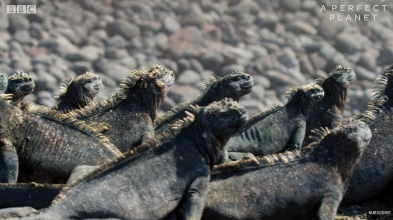 Why is it surprising that the marine iguanas live on this island?Why do the cormorants bring seaweed ashore?Pause at 48 seconds. Pick a word to explain how you think first the cormorant and then the marine iguana feel at this moment. 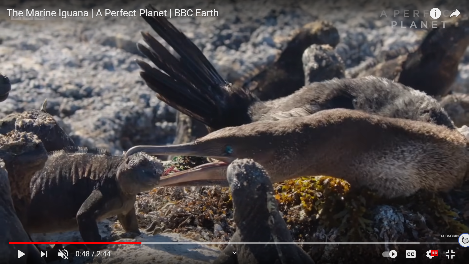 Explain your two choices. Sir David Attenborough says, “Both of these species have evolved here.” Explain what the word ‘evolved’ means.Find and copy a phrase which tells you that the cormorant and marine iguana don’t always get along.What is unusual about where the marine iguana gets its food?Find and copy a phrase which shows that the marine iguana is dependent on the seaweed for survival.Sir David Attenborough says, “The seaweed, on which he totally relies, only grows in abundance here…” Can you think of a synonym and antonym for the word ‘abundance’?What is the name of the ocean current which brings the nutrients that enable the seaweed to grow?How long can the marine iguana spend underwater?Can you explain what would happen to the marine iguana if it was to spend too long in the water?Sir David Attenborough says, “Any longer than that and his muscles will seize up.” Can you explain what the phrase ‘seize up’ means?Which class of animal is unable to handle cold temperatures well?Complete the table to show whether each statement is true or false.Order the following events from 1 – 5. One has been done for you.A marine iguana attempts to steal some seaweed.		_A marine iguana stands on a cliff edge.			3A marine iguana searches for food in the sea.		_A marine iguana is shown diving into the sea.		_A cormorant brings seaweed ashore to build a nest.		_Did you enjoy this clip? Explain your answer fully referencing what you have seen in the clip.Summarise the events of this clip in a single sentence.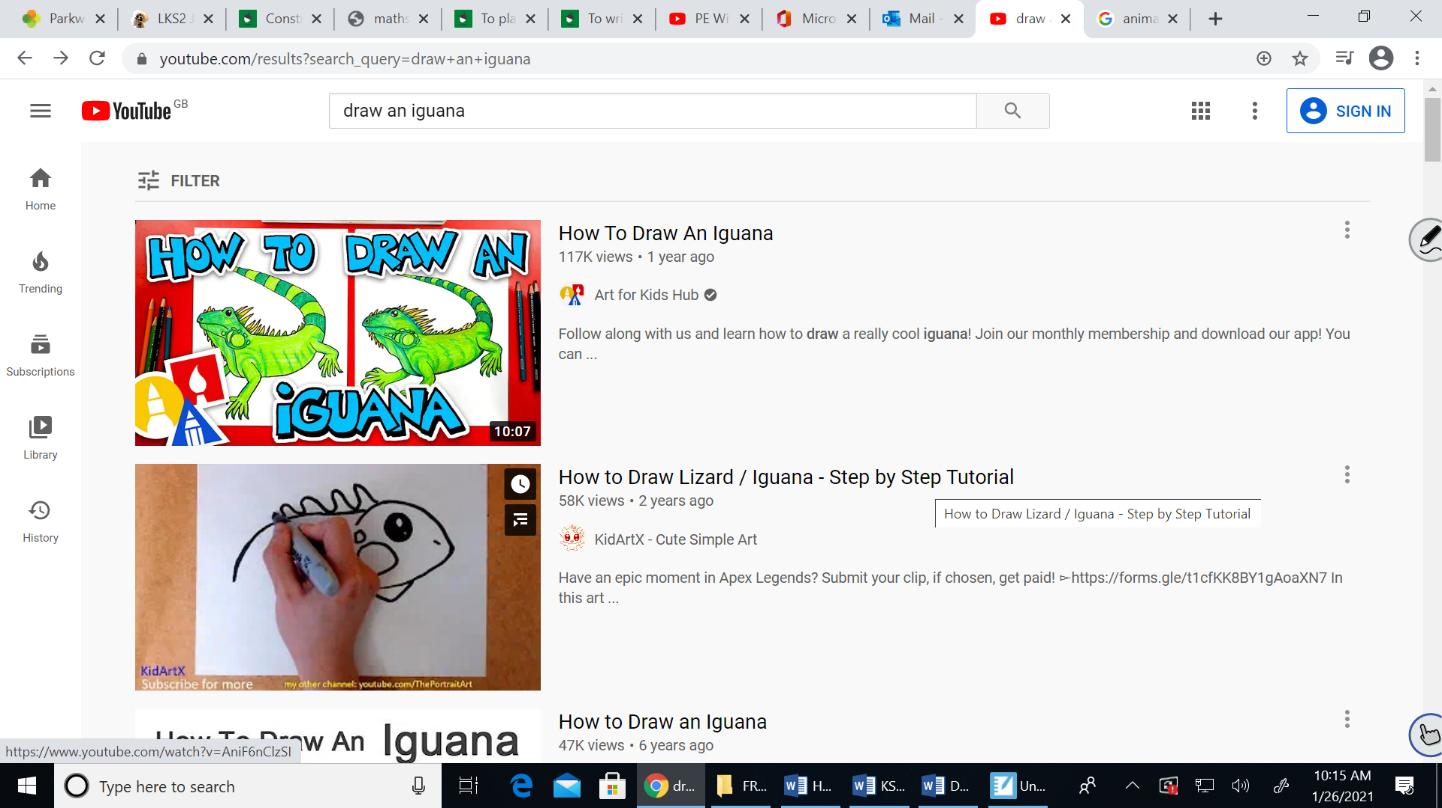 EXT: Have a go at following this tutorial to draw an iguana of your own!          https://youtu.be/8KTg63pl0s4 TrueFalseThe main animal featured in this clip is a type of snake.Cormorants bring seaweed onto the island.Thousands of marine iguana live on the island.The marine iguanas are carnivores.